北京费森尤斯卡比医药有限公司新工厂项目竣工环境保护验收监测报告表建设单位: 北京费森尤斯卡比医药有限公司编制单位：中环慧博（北京）国际工程技术咨询有限公司2018年8月建设单位法人代表:	丁伟波（签字）编制单位法人代表:	秦士晓（签字）项  目  负 责  人: 李恩君填 表 人：李恩君建设单位      （盖章）          编制单位           （盖章）电话: 13520760803                电话:010-58672415传真:\                           传真:\邮编:102629                     邮编:100022地址: 北京市大兴区中关村科技园区 地址:北京市朝阳区东三环南路大兴生物医药产业基地华佗路57号   58号富顿中心A座2306表一表二表三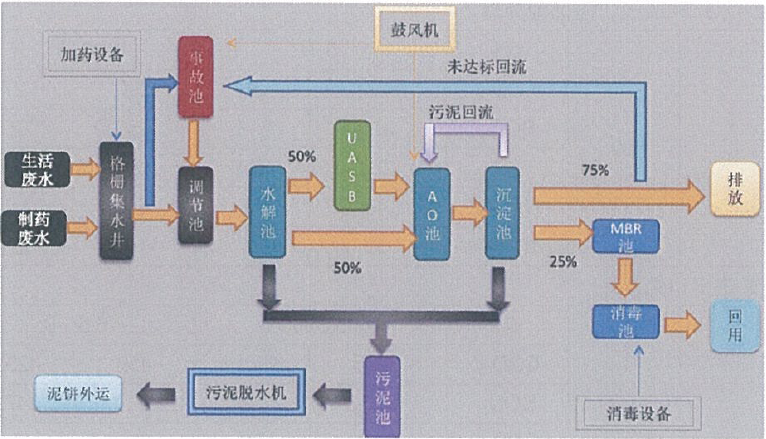 	图3-1  厂区污水处理站生产工艺流程图表四表五表六表七表八建设项目名称北京费森尤斯卡比医药有限公司新工厂项目北京费森尤斯卡比医药有限公司新工厂项目北京费森尤斯卡比医药有限公司新工厂项目北京费森尤斯卡比医药有限公司新工厂项目北京费森尤斯卡比医药有限公司新工厂项目建设单位名称北京费森尤斯卡比医药有限公司北京费森尤斯卡比医药有限公司北京费森尤斯卡比医药有限公司北京费森尤斯卡比医药有限公司北京费森尤斯卡比医药有限公司建设项目性质新建新建新建新建新建建设地点北京市大兴区中关村科技园区大兴生物医药产业基地DX00-0502-6008北京市大兴区中关村科技园区大兴生物医药产业基地DX00-0502-6008北京市大兴区中关村科技园区大兴生物医药产业基地DX00-0502-6008北京市大兴区中关村科技园区大兴生物医药产业基地DX00-0502-6008北京市大兴区中关村科技园区大兴生物医药产业基地DX00-0502-6008主要产品名称开同片剂、贺斯、万汶输液剂开同片剂、贺斯、万汶输液剂开同片剂、贺斯、万汶输液剂开同片剂、贺斯、万汶输液剂开同片剂、贺斯、万汶输液剂设计生产能力年产开同等片剂12亿片，贺斯、万汶输液剂1400万袋年产开同等片剂12亿片，贺斯、万汶输液剂1400万袋年产开同等片剂12亿片，贺斯、万汶输液剂1400万袋年产开同等片剂12亿片，贺斯、万汶输液剂1400万袋年产开同等片剂12亿片，贺斯、万汶输液剂1400万袋实际生产能力现已达到设计能力现已达到设计能力现已达到设计能力现已达到设计能力现已达到设计能力建设项目环评时间2014年12月开工建设时间2015年3月2015年3月2015年3月调试时间2017年4月验收现场监测时间2018年5月14日-15日、5月21日-22日、7月11日-12日2018年5月14日-15日、5月21日-22日、7月11日-12日2018年5月14日-15日、5月21日-22日、7月11日-12日环评报告表审批部门北京市大兴区环境保护局环评报告表编制单位中国电子工程设计院中国电子工程设计院中国电子工程设计院环保设施设计单位/环保设施施工单位///投资总概算50000万环保投资总概算260万比例0.52%实际总概算50000万环保投资480万比例0.96%验收监测依据1、《中华人民共和国环境保护法》（2015年1月1日起实施）；2、《中华人民共和国水污染防治法》（2017年06月27日第二次修订）；3、《中华人民共和国大气污染防治法》（2016年01月01日起实施）；4、《国务院关于修改〈建设项目环境保护管理条例〉的决定》修订（2017年10月01号起实施）；5、《中华人民共和国环境噪声污染防治法》（1997年03月01日起实施）；6、《建设项目竣工环境保护验收暂行管理办法》（国环规环评[2017]4号），2017年11月22日；7、《中华人民共和国固体废物污染环境防治法》（2016年11月7日修订）；8、《建设项目竣工环境保护验收技术指南 污染影响类》（生态环境部公告第9号），2018年5月16日；9、《北京费森尤斯卡比医药有限公司新工厂项目环境影响报告表》，中国电子工程设计院，2014年12月；10、关于《北京费森尤斯卡比医药有限公司新工厂项目环境影响报告表》的批复，北京市大兴区环境保护局，2015年1月19日；11、北京费森尤斯卡比医药有限公司提供的该项目相关基础资料。1、《中华人民共和国环境保护法》（2015年1月1日起实施）；2、《中华人民共和国水污染防治法》（2017年06月27日第二次修订）；3、《中华人民共和国大气污染防治法》（2016年01月01日起实施）；4、《国务院关于修改〈建设项目环境保护管理条例〉的决定》修订（2017年10月01号起实施）；5、《中华人民共和国环境噪声污染防治法》（1997年03月01日起实施）；6、《建设项目竣工环境保护验收暂行管理办法》（国环规环评[2017]4号），2017年11月22日；7、《中华人民共和国固体废物污染环境防治法》（2016年11月7日修订）；8、《建设项目竣工环境保护验收技术指南 污染影响类》（生态环境部公告第9号），2018年5月16日；9、《北京费森尤斯卡比医药有限公司新工厂项目环境影响报告表》，中国电子工程设计院，2014年12月；10、关于《北京费森尤斯卡比医药有限公司新工厂项目环境影响报告表》的批复，北京市大兴区环境保护局，2015年1月19日；11、北京费森尤斯卡比医药有限公司提供的该项目相关基础资料。1、《中华人民共和国环境保护法》（2015年1月1日起实施）；2、《中华人民共和国水污染防治法》（2017年06月27日第二次修订）；3、《中华人民共和国大气污染防治法》（2016年01月01日起实施）；4、《国务院关于修改〈建设项目环境保护管理条例〉的决定》修订（2017年10月01号起实施）；5、《中华人民共和国环境噪声污染防治法》（1997年03月01日起实施）；6、《建设项目竣工环境保护验收暂行管理办法》（国环规环评[2017]4号），2017年11月22日；7、《中华人民共和国固体废物污染环境防治法》（2016年11月7日修订）；8、《建设项目竣工环境保护验收技术指南 污染影响类》（生态环境部公告第9号），2018年5月16日；9、《北京费森尤斯卡比医药有限公司新工厂项目环境影响报告表》，中国电子工程设计院，2014年12月；10、关于《北京费森尤斯卡比医药有限公司新工厂项目环境影响报告表》的批复，北京市大兴区环境保护局，2015年1月19日；11、北京费森尤斯卡比医药有限公司提供的该项目相关基础资料。1、《中华人民共和国环境保护法》（2015年1月1日起实施）；2、《中华人民共和国水污染防治法》（2017年06月27日第二次修订）；3、《中华人民共和国大气污染防治法》（2016年01月01日起实施）；4、《国务院关于修改〈建设项目环境保护管理条例〉的决定》修订（2017年10月01号起实施）；5、《中华人民共和国环境噪声污染防治法》（1997年03月01日起实施）；6、《建设项目竣工环境保护验收暂行管理办法》（国环规环评[2017]4号），2017年11月22日；7、《中华人民共和国固体废物污染环境防治法》（2016年11月7日修订）；8、《建设项目竣工环境保护验收技术指南 污染影响类》（生态环境部公告第9号），2018年5月16日；9、《北京费森尤斯卡比医药有限公司新工厂项目环境影响报告表》，中国电子工程设计院，2014年12月；10、关于《北京费森尤斯卡比医药有限公司新工厂项目环境影响报告表》的批复，北京市大兴区环境保护局，2015年1月19日；11、北京费森尤斯卡比医药有限公司提供的该项目相关基础资料。1、《中华人民共和国环境保护法》（2015年1月1日起实施）；2、《中华人民共和国水污染防治法》（2017年06月27日第二次修订）；3、《中华人民共和国大气污染防治法》（2016年01月01日起实施）；4、《国务院关于修改〈建设项目环境保护管理条例〉的决定》修订（2017年10月01号起实施）；5、《中华人民共和国环境噪声污染防治法》（1997年03月01日起实施）；6、《建设项目竣工环境保护验收暂行管理办法》（国环规环评[2017]4号），2017年11月22日；7、《中华人民共和国固体废物污染环境防治法》（2016年11月7日修订）；8、《建设项目竣工环境保护验收技术指南 污染影响类》（生态环境部公告第9号），2018年5月16日；9、《北京费森尤斯卡比医药有限公司新工厂项目环境影响报告表》，中国电子工程设计院，2014年12月；10、关于《北京费森尤斯卡比医药有限公司新工厂项目环境影响报告表》的批复，北京市大兴区环境保护局，2015年1月19日；11、北京费森尤斯卡比医药有限公司提供的该项目相关基础资料。验收监测评价标准、标号、级别、限值一、水污染物排放标准本项目废水执行北京市《水污染物综合排放标准》（DB11/307-2013）中排入公共污水处理系统的水污染物排放限值，标准见表1-1。表1-1  水污染物排放标准限值二、废气排放标准1、生产车间废气本项目运行期片剂生产过程产生的废气主要为医药尘及非甲烷总烃，废气污染物排放执行北京市《大气污染物综合排放标准》（DB11/501-2017）中“生产工艺废气及其他废气大气污染物排放限值”中Ⅱ时段标准，具体见表1-2。表1-2  大气污染物综合排放标准2、污水处理站恶臭项目污水处理站产生的恶臭气体执行《恶臭污染物排放标准》（GB14554-1993）中二级新改扩建标准限制，具体见表1-3。表1-3  恶臭污染物排放标准（GB14554-1993）三、噪声标准本项目运营期厂界噪声执行《工业企业厂界环境噪声排放标准》（GB12348-2008）中3类标准。具体标准值见表1-4。表1-4  工业企业厂界环境噪声排放标准  单位：dB（A）四、固体废物本项目固体废物执行《中华人民共和国固体废物污染环境防治法（2004修订）》，产生的一般固废执行《一般工业固体废物贮存、处置场污染控制标准》（GB 18599-2001）及其修改单的有关规定；危险废物执行《危险废物贮存污染控制标准》（GB18597-2001）及其修改单的有关规定。一、水污染物排放标准本项目废水执行北京市《水污染物综合排放标准》（DB11/307-2013）中排入公共污水处理系统的水污染物排放限值，标准见表1-1。表1-1  水污染物排放标准限值二、废气排放标准1、生产车间废气本项目运行期片剂生产过程产生的废气主要为医药尘及非甲烷总烃，废气污染物排放执行北京市《大气污染物综合排放标准》（DB11/501-2017）中“生产工艺废气及其他废气大气污染物排放限值”中Ⅱ时段标准，具体见表1-2。表1-2  大气污染物综合排放标准2、污水处理站恶臭项目污水处理站产生的恶臭气体执行《恶臭污染物排放标准》（GB14554-1993）中二级新改扩建标准限制，具体见表1-3。表1-3  恶臭污染物排放标准（GB14554-1993）三、噪声标准本项目运营期厂界噪声执行《工业企业厂界环境噪声排放标准》（GB12348-2008）中3类标准。具体标准值见表1-4。表1-4  工业企业厂界环境噪声排放标准  单位：dB（A）四、固体废物本项目固体废物执行《中华人民共和国固体废物污染环境防治法（2004修订）》，产生的一般固废执行《一般工业固体废物贮存、处置场污染控制标准》（GB 18599-2001）及其修改单的有关规定；危险废物执行《危险废物贮存污染控制标准》（GB18597-2001）及其修改单的有关规定。一、水污染物排放标准本项目废水执行北京市《水污染物综合排放标准》（DB11/307-2013）中排入公共污水处理系统的水污染物排放限值，标准见表1-1。表1-1  水污染物排放标准限值二、废气排放标准1、生产车间废气本项目运行期片剂生产过程产生的废气主要为医药尘及非甲烷总烃，废气污染物排放执行北京市《大气污染物综合排放标准》（DB11/501-2017）中“生产工艺废气及其他废气大气污染物排放限值”中Ⅱ时段标准，具体见表1-2。表1-2  大气污染物综合排放标准2、污水处理站恶臭项目污水处理站产生的恶臭气体执行《恶臭污染物排放标准》（GB14554-1993）中二级新改扩建标准限制，具体见表1-3。表1-3  恶臭污染物排放标准（GB14554-1993）三、噪声标准本项目运营期厂界噪声执行《工业企业厂界环境噪声排放标准》（GB12348-2008）中3类标准。具体标准值见表1-4。表1-4  工业企业厂界环境噪声排放标准  单位：dB（A）四、固体废物本项目固体废物执行《中华人民共和国固体废物污染环境防治法（2004修订）》，产生的一般固废执行《一般工业固体废物贮存、处置场污染控制标准》（GB 18599-2001）及其修改单的有关规定；危险废物执行《危险废物贮存污染控制标准》（GB18597-2001）及其修改单的有关规定。一、水污染物排放标准本项目废水执行北京市《水污染物综合排放标准》（DB11/307-2013）中排入公共污水处理系统的水污染物排放限值，标准见表1-1。表1-1  水污染物排放标准限值二、废气排放标准1、生产车间废气本项目运行期片剂生产过程产生的废气主要为医药尘及非甲烷总烃，废气污染物排放执行北京市《大气污染物综合排放标准》（DB11/501-2017）中“生产工艺废气及其他废气大气污染物排放限值”中Ⅱ时段标准，具体见表1-2。表1-2  大气污染物综合排放标准2、污水处理站恶臭项目污水处理站产生的恶臭气体执行《恶臭污染物排放标准》（GB14554-1993）中二级新改扩建标准限制，具体见表1-3。表1-3  恶臭污染物排放标准（GB14554-1993）三、噪声标准本项目运营期厂界噪声执行《工业企业厂界环境噪声排放标准》（GB12348-2008）中3类标准。具体标准值见表1-4。表1-4  工业企业厂界环境噪声排放标准  单位：dB（A）四、固体废物本项目固体废物执行《中华人民共和国固体废物污染环境防治法（2004修订）》，产生的一般固废执行《一般工业固体废物贮存、处置场污染控制标准》（GB 18599-2001）及其修改单的有关规定；危险废物执行《危险废物贮存污染控制标准》（GB18597-2001）及其修改单的有关规定。一、水污染物排放标准本项目废水执行北京市《水污染物综合排放标准》（DB11/307-2013）中排入公共污水处理系统的水污染物排放限值，标准见表1-1。表1-1  水污染物排放标准限值二、废气排放标准1、生产车间废气本项目运行期片剂生产过程产生的废气主要为医药尘及非甲烷总烃，废气污染物排放执行北京市《大气污染物综合排放标准》（DB11/501-2017）中“生产工艺废气及其他废气大气污染物排放限值”中Ⅱ时段标准，具体见表1-2。表1-2  大气污染物综合排放标准2、污水处理站恶臭项目污水处理站产生的恶臭气体执行《恶臭污染物排放标准》（GB14554-1993）中二级新改扩建标准限制，具体见表1-3。表1-3  恶臭污染物排放标准（GB14554-1993）三、噪声标准本项目运营期厂界噪声执行《工业企业厂界环境噪声排放标准》（GB12348-2008）中3类标准。具体标准值见表1-4。表1-4  工业企业厂界环境噪声排放标准  单位：dB（A）四、固体废物本项目固体废物执行《中华人民共和国固体废物污染环境防治法（2004修订）》，产生的一般固废执行《一般工业固体废物贮存、处置场污染控制标准》（GB 18599-2001）及其修改单的有关规定；危险废物执行《危险废物贮存污染控制标准》（GB18597-2001）及其修改单的有关规定。工程建设内容：2.1项目地理位置及平面布置2.1.1地理位置本项目建设地点位于北京市大兴区中关村科技园区大兴生物医药产业基地DX00-0502-6008地块，厂区中心坐标为：东经116.285959，北纬39.671801，具体见附图1。2.1.2平面布置本项目在北京市大兴区中关村科技园区大兴生物医药产业基地0502-6008地块开始兴建并落成严格执行GMP标准的现代化工厂，主要包括：生产车间、办公楼、设备用房、化学品库及质检实验室等。本项目平面布置图见附图2。2.1.3周边关系北京费森尤斯卡比医药有限公司位于北京市大兴区中关村科技园区大兴生物医药产业基地DX00-0502-6008，项目厂区四至关系如下：厂区东侧：东侧临园区企业用地；厂区西侧：西北侧隔绿化带100米处为北京阳阳餐饮有限公司；厂区北侧：北面为仲景路；厂区南侧：南临华佗路。公司周边交通条件便利，四至关系图见附件4。2.2项目建设内容本项目在北京市大兴区中关村科技园区大兴生物医药产业基地0502-6008地块建设GMP标准的现代化工厂，本项目总投资50000万元，总用地面积92179.84m2，其中建设用地面积44000m2，代征道路用地面积：13550.45m2，代征防护绿地面积34629.39m2。总建筑面积37312.94m2，其中一期（本项目）建筑面积26612.94m2，远期规划建筑面积10700m2。本项目主要建筑物为生产厂房1栋、办公楼1栋及辅助设施。本项目产品为片剂和输液剂。本项目生产车间设计建设片剂生产线两条，用于生产开同；设计建设输液剂生产线两条用于生产贺斯、万汶。远期规划扩建用地，拟设片剂生产线一条；输液剂生产线两条，不在本次验收范围内。本项目生产能力片剂12亿片，500ml输液剂1400万袋。本次验收仅对一期建设内容进行验收。一期主要建设内容包括：生产车间、办公楼、设备用房、化学品库及质检实验室等。实际建设过程中生产车间按环评及批复要求建两条片剂生产线，年产开同等片剂12亿片，因企业实际建设过程中生产设备均选用了比环评及批复时更为先进的生产设备，因此项目实际建有一条输液剂生产线，生产贺斯、万汶输液剂，生产能力同样可以达到1400万袋。环评及环评批复阶段建设内容与实际建设内容一览表见表2-1，企业实际购置的主要生产设备见表2-2-2-5。表2-2  环评及批复阶段建设内容与实际建设内容一览表表2-3  片剂生产车间实际购置主要仪器设备一览表表2-4  输液剂生产车间实际购置主要仪器设备一览表表2-5  质检实验室实际购置主要仪器设备一览表原辅材料消耗及水平衡：2.4项目主要原辅材料本项目生产车间拥有两条片剂生产线，1条输液剂生产线。年产开同等片剂12亿片，贺斯、万汶输液剂1400万袋。生产所需原料均外购，项目主要原辅料见表2-6和2-7。表2-6  片剂线生产主要原辅料一览表表2-6  输液剂生产线主要原辅料一览表2.5公用工程（1）给水工程本项目供水水源由市政自来水公司提供。厂区周边已建成市政供水管网，可满足厂区生活用水需求。另外，厂区设2套纯水制备系统，处理能力分别为3t/h和6t/h，出水率可达70%以上；设一套软水制备系统，处理能力为25t/h，出水率可达90%以上。（2）排水工程本公司排水采用“雨污分流系统“、生产废水与生活污水分流系统。雨水沿市政道路雨水管道，就近排入魏永路明沟，最终汇入天堂河。本项目自建污水处理站，处理项目产生的生产废水及生活污水。污水处理站设计处理能力为800m3/d，采用“调节池+水解池+UASB+AO池+沉淀池+MBR池+消毒池”工艺，利用次氯酸钠为消毒剂，生产废水及生活污水排入厂区自建的污水处理设施处理后排入市政污水管网，最终进入天堂河污水处理厂集中处理不外排。（3）供暖本项目供暖由市政热力供给，由联港供热厂提供，能够满足本项目生产及生活需求。市热网提供的饱和蒸汽（0.7MPa）经减压至0.4MPa后，通过汽水换热机组为空调、生产用热水提供80℃/60℃的热水。并为工艺生产、空调加湿及生活热水加热提供蒸汽。（4）空气净化系统本项目生产车间等洁净区采用全空气空调系统+末端高效过滤送风口，空气向下通过回风夹道的侧墙百叶流向回风就夹墙，由回风管输送到循环机组与新风混合，经过过滤处理后在送入室内，空气循环使用。（5）供电本项目供电由市政电网供给。来自皮各庄110KV变电站，从厂区外引来市政2路10KV电源，经电缆分界室引入全长总变电站，2路10KV电源分列运行，互为备用。主要工艺流程及产污环节（附处理工艺流程图，标出产污节点）本项目生产车间拥有两条片剂生产线，1条输液剂生产线，年产开同等片剂12亿片，贺斯、万汶输液剂1400万袋。主要应用于肾病治疗、手术治疗等领域。1、片剂生产工艺片剂生产用原料均为其药效成分粘结剂、抗结剂等，生产过程无化学反应。（1）工艺流程简述片剂生产过程主要包括配料、粉碎、制粒、干燥、整粒、总混、压片、包衣、包装等工序。生产过程中使用的原料均为药效成分、粘结剂、抗结剂等，整个生产过程中没有化学反应发生。工艺流程及产污环节详见图2-1。称量配料：按照工艺处方使用地秤、台秤、电子天平等设备进行人工称量配料。过筛针磨：将部分原料分别通过针磨机粉碎后，过筛。混合制粒：将原辅材料分别加入告诉混合制粒机中，首先进行干混，混合均匀后加入有机媒（异丙醇）、辅料（玉米淀粉）等粘合剂进行制粒。一次干燥：利用流化床干燥机对制粒后的湿药粒进行干燥，出处水份和异丙醇。整粒：将干燥好的药粒用整粒机进行整粒，在干燥过程中一部分湿颗粒彼此黏连结块，若直接分装压片，会造成力度不均匀，剂量不准确，含量不均匀、成型困难。故需要过筛整粒，使成为均匀的颗粒。二次干燥：将经过干燥、制粒后的颗粒药加入流化床中，继续干燥，以尽量减少药品中异丙醇的残留。总混：根据药效颗粒重量计算颗粒剂外加辅料的用量，在进行称量，辅料与整粒后的干颗粒混合均匀。压片：采用压片设备将颗粒进行直接压片、多压片、导型压片等多种压片，以满足片剂崩解度、硬度、厚度、溶出度等重要参数。包衣：采用薄膜包衣工艺，包衣材料为肠溶性包衣材料。将压片后的片芯在热空气流作用下呈悬浮状态，然后用雾化系统将配置好的包衣液喷洒在片芯上，片芯保持悬浮状态，当到达气流的顶峰时，已经包衣的片剂沿包衣机壁降落。然后干燥、抛光。包装：将包衣后的产品经过铝塑包装、铝袋包装、装盒、装箱等全部包装工序。全过程采用自动化生产，采用条形码跟踪识别系统、照相监测、在线印刷系统、称重检测、温度、时间、压力等运行参数控制。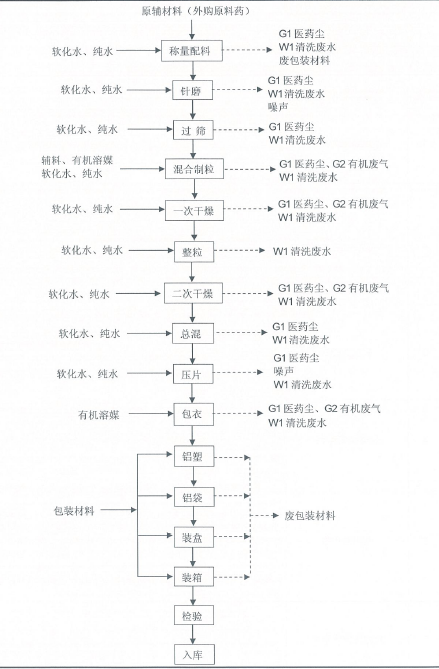 图2-1 片剂生产工艺流程及产污环节图（2）产污环节分析废气：配料、粉碎、制粒、干燥等过程中产生的医药粉尘及有机废气污染物，主要成分为异丙醇。废水：主要为生产过程中产生的含原料药品的设备清洗废水，每生产180万片-360万片清洗一次设备，采用人工清洗方式。废水中主要污染物为pH、COD、BOD5、SS、NH3-N、总磷、总氮等。固废：主要为废包装材料及废塑料桶等。2、输液剂生产线输液剂生产过程主要包括：称量、浓配、稀配、灌封、灭菌、灯检、包装等工序。整个生产过程中没有化学反应发生。本项目工艺流程见图2-2。（1）工艺流程简述①称量：根据工艺处方进行人工称量。②一次配置：输液剂属于静脉滴注的灭菌注射剂，其原料和溶剂都要符合注射剂的质量要求，还要调整pH值和渗透压，因此配置过程中采用先浓配在稀配的方法。③二次配置：将一次配置好的原液进行二次配置（稀配），加入已经计算得到合理的注射用水量，然后搅拌均匀。本项目有4个15m3稀配罐，每条生产线2个。将浓配后的输液剂再增加9倍注射用水量。稀配好的药液通过泵和管道输送到灌装工序。④灌装：制袋薄膜经制袋机经150℃压合，制成大输液袋，将稀配罐的药液经过滤后由卫生泵通过泄压后的氮气泵入灌装机进行灌装冰封口。⑤灭菌：将灌装好的大输液袋放入灭菌柜，按操作过程湿热灭菌。⑥灯检：灭菌后成品按操作规程进行人工灯检，人工剔除不合格品。⑦包装：灯检合格的大输液袋经贴标后装箱入库。（2）产污环节分析废水：主要为生产过程中产生的含原料药品（主要成分羟乙基淀粉、氯化钠）的设备清洗废水，每生产3.75万袋清洗一次设备，平均每天清洗一次。采用自动机械清洗方式。废水中主要污染物为pH、COD、BOD5、SS、NH3-N、总磷、总氮等。固废：主要为废包装材料等。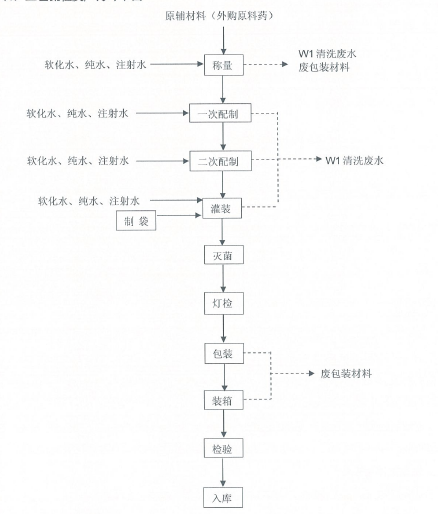 图2-2 输液剂生产工艺流程及产污环节图主要污染源、污染物处理和排放（附处理流程示意图，标出废水、废气、厂界噪声监测点位）1、废气本项目废气源主要为生产过程中产生的医药粉尘、有机废气（主要成分异丙醇）、质检实验室实验过程中产生的含挥发性物质的有机废气及污水站产生的恶臭气体。（1）医药粉尘废气医药粉尘主要来自于片剂生产过程中配料、破碎、过筛、干燥等工序，本项目采用滤袋式除尘器处理生产过程中产生的医药粉尘， 处理后的废气经15m高排气筒排放。（2）生产过程中有机废气生产过程中产生的有机废气（主要成分异丙醇）主要来自于片剂生产过程中混合制粒、干燥、包衣等工序，主要污染物为非甲烷总烃，本项目采用洗涤塔对项目产生的有机废气进行处理，处理后的废气经15m高的排气筒排放。（3）质检实验室有机废气本项目实验室涉及挥发性化学试剂的实验都在通风橱内进行，产生的挥发气体经通风橱收集后经活性炭吸附处理后，由楼顶15m高排气筒达标排放。本项目质检实验室挥发性气体是间歇性排放，排放量较小，排放浓度较低，可满足北京市《大气污染物综合排放标准》（DB11/501-2017）中非甲烷总烃排放限值要求。（4）污水处理站恶臭本项目厂区自建的污水处理站，采用二级生化处理工艺，主要处理生产废水及生活污水等。运行过程中会产生一定的恶臭。污水处理站人工格栅、调节池均加盖密封并设置吸风管收集废气，废气经集中收集后，经活性炭吸附处理后由15m高排气筒排放。本项目污水处理站产生的臭气不会对周边环境产生不利影响。氨、硫化氢、臭气浓度等排放浓度满足《恶臭污染物排放标准》（GB14554-93）中恶臭污染物厂界标准值中二级新扩改建标准限值。本项目厂区原设置18套废气处理设备，同时配套设置了18根排气筒，2018年8月初根据废气处理设备的运行及污染物排放情况将厂区排气筒进行了整合。目前本项目实际共设置18套废气处理设备，其中有9套滤袋式除尘器，3套洗气塔，5套活性炭吸附装置，一套UV光催化氧化+活性炭吸附，厂区实际共设置5根15m高排气筒。项目废气处理设备及排气筒实际设置情况详见表3-1。废气及废水处里设施照片详见图3-1。表6-1   有组织废气监测点位、项目和频次2、废水本项目供水由市政自来水管网提供。项目产生的废水主要包括药品生产过程中产生的设备清洗废水、实验室设备清洗废水、有机废气洗涤塔产生的废水、生活污水及纯化水系统排放的浓水。生产废水实际产生量为863.2m3/d，年排放量为生产高峰150天，因厂区没有设员工食堂，生活污水实际产生量为40m3/d，年运行时间为320天，因此项目废水产生总量为142280m3/a。废水主要污染因子为pH、COD、BOD5、SS、NH3-N、总磷、总氮等。本项目厂区自建污水处理站，项目产生的生产废水及生活污水经厂区污水处理站处理后排入市政污水管网，最终进入天堂河污水处理厂集中处理。废水处理能力为800m3/d。污水处理站处理工艺流程详见图3-1。（1）设备清洗废水设备清洗废水主要包括生产设备清洗废水及质检实验室设备清洗废水，该部分废水含有原料药品，废水中主要污染物为pH、COD、BOD5、SS、NH3-N、总磷、总氮等，排入厂区自建的污水处理站处理。（2）有机废气洗涤塔废水本项目废气处理设备洗涤塔用水定期更换，废水中的主要污染物为异丙醇、丙烯酸树脂等，排入厂区污水处理站处理。（3）生活污水生活污水主要为员工的盥洗、淋浴、以及冲厕废水，主要污染物为CODcr、BOD5、氨氮、SS，生活污水经化粪池处理后排入厂内污水处理站。（4）纯化系统浓污水纯水站反渗透浓水，该部分废水水质较好，直接排入厂区自建污水处理站。项目产生的生产废水及生活污水经厂区自建的污水处理设施处理后排入市政污水管网，最终进入天堂河污水处理厂集中处理不外排。（3）噪声本项目噪声源主要有冷冻机组、新风机组、风机、水泵等动力设备，噪声值一般在65-90 dB（A）。采取隔声、减震、消声等措施，再经车间墙体及距离衰减，可以保证厂界噪声达到《工业企业场界环境噪声排放标准》（GB12348-2008）中3类标准要求。（4）固废本项目固体废物包括一般固体废物、危险废物及生活垃圾。一般固废主要为废弃的包装材料及污水处理站产生的污泥。废弃的包装材料主要为纸箱、包装盒及包装袋等，一般工业固废及生活垃圾分类收集，可以回收利用的交由废品收购站回收，不可以回收的包装材料由环卫部门定期清运。项目危险废物主要为生产过程产生的废药物药品、实验室废化学试剂、废有机溶剂、废试剂空瓶、废油墨等。本项目设有危险废物暂存处，定期交由北京金隅红树林环保技术有限责任公司处理处置。危废处理协议见附件4。本项目危废产生情况如表3-1所示。表3-1  本项目危废库贮存情况建设项目环境影响报告表主要结论及审批部门审批决定：一、环境影响报告表主要结论1、项目概况北京费森尤斯卡比医药有限公司拟在北京大兴生物医药产业基地建设新工厂项目。本项目总投资50000万元，总用地面积92179.84m2，其中建设用地面积44000m2，代征道路用地面积：13550.45m2，代征防护绿地面积34629.39m2。总建筑面积37312.94m2，其中一期（本项目）建筑面积26612.94m2，远期规划建筑面积10700m2。本项目主要建筑物为生产厂房1栋、办公楼1栋及辅助设施。本项目产品为片剂和输液剂。本项目片剂生产线两条，用于生产开同；输液剂生产线两条用于生产贺斯、万汶。远期规划扩建用地，拟设片剂生产线一条；输液剂生产线两条。本项目生产能力片剂12亿片，500ml输液剂1400万袋。2、运营期环境影响预测（1）大气环境影响分析结论生产废气：生产废气分为2类。G1医药粉尘废气排放量为8000m3/h，采用沉流式除尘器处理；G2有机废气排放量为15000 m3/h，采用洗气塔处理。生产过程中产生的废气经过上述措施处理后，分别经生产厂房屋面排气筒排放，排气筒高度20m。排放的各项污染物均能满足北京市地方标准《大气污染物综合排放标准》（DB11/201-2007）中“一般污染物大气污染物排放限值”中Ⅱ时段标准。污染物排放量为：医药尘：0.874t/a，非甲烷总烃：1.44t/a。废水处理站臭气：集中收集，经填料塔式生物活性炭吸附脱臭装置处理后屋顶排放，臭气排放浓度满足《恶臭污染物排放标准》（GB14554-1993）中相关标准限值要求。油烟废气：经油烟净化装置处理后，油烟废气排放浓度满足《饮食业油烟排放标准（试行）》（GB18483-2001）中的有关规定。（2）水环境影响分析结论本项目废水排放总量为953.4m3/d。生产废水：洗气塔废水、设备清洗废水，废水排放量762 m3/d；软化水反洗水、纯水、注射水制备废水，废水排放量为101.4 m3/d，排入厂区自建的污水处理站。生活污水：产生量90m3/d，主要为职工生活污水、食堂废水、淋浴废水。生活污水采取化粪池预处理、食堂废水采用隔油池预处理后排放入厂区自建的污水处理站。生产废水及生活污水经过以上处理措施处理后，所排放废水中的污染物指标满足北京市地方标准《水污染物综合排放标准》（DB11/307-2013）中“排入公共污水处理系统的水污染物排放限值”要求。废水由厂区废水总排口排入大兴生物医药产业基地污水管网，最终进入天堂河污水处理厂。废水污染物排放量分别为：CODcr:71.2t/a、BOD5:41.2 t/a、SS：7.9 t/a、氨氮：2.4 t/a、动植物油：0.2 t/a、总氮：2.4 t/a、总磷：0.1 t/a。（3）声环境影响分析结论本项目建成后，东、西、南、北厂界处的噪声贡献值在35.4 dB（A）~55.9 dB（A）之间，昼间噪声预测值在53.3 dB（A）~55.9 dB（A）之间，夜间噪声预测值在50.0 dB（A）~54.0 dB（A）之间，满足《工业企业厂界环境噪声排放标准》（GB12348-2008）中3类标准限值要求，即昼间65 dB（A），夜间55 dB（A）。（4）固体废物环境影响分析结论本项目固体废物产生总量为105.3t/a。其中一般工业固废产生量为28.2t/a，有物资回收公司回收；危险废物产生量为5.1t/a，由北京金隅红树林环保技术有限责任公司统一处理处置；生活垃圾产生量为72t/a，由环卫部门统一处理。固体废物均分类收集、集中处置，去向明确，不形成二次污染。综上所述，本项目在认真落实本报告环保措施后，污染物均能达标排放。从环境保护角度分析，北京费森尤斯卡比医药有限公司新工厂项目的建设是可行的。二、审批部门审批决定1、建设项目位于北京市大兴区中关村科技园区大兴生物医药产业基地0502-6008地块，本项目总用地面积92179.84m2，其中建设用地面积44000m2，代征道路用地面积：13550.45 m2，总建筑面积37312.94m2，其中一期（本项目）建筑面积26612.94m2（项目具体占地位置及建设规模以土地及规划管理部门核定为准），建设片剂生产线两条，用于生产开同；建设输液剂生产线两条，用于生产贺斯、万汶。片剂年产12亿片，500ml输液剂1400万袋。总投资50000万元。该项目主要问题是施工期扬尘、噪声等及运营期污水、噪声、废气、固体废物等。在落实报告表和本批复提出的各项防治措施后，从环境角度分析，同意补办环保审批手续。2、建设项目所有机械设备噪声源须合理布局，采用有效的隔声减震措施，厂界噪声排放执行国家《工业企业厂界环境噪声排放标准》（GB12348-2008）中3类标准。3、建设项目废水经自建污水处理站处理后排放，排水须实行雨污分流，经市政管网集中收集后，统一排入天堂河污水处理厂处理。排放执行北京市《水污染物综合排放标准》（DB11/307-2013）中“排入公共污水处理系统的水污染物排放限值”。4、建设项目大气、水污染物排放总量指标通过生物医药产业基地管委会解决，挥发性有机物排放量2.193吨/年、粉尘排放量0.874吨/年，化学需氧量排放量为9.499吨/年、氨氮排放量为1.2665吨/年。5、建设项目需要安装油烟净化装置并保证该设施正常运转。油烟排放执行《饮食业油烟排放标准（试行）》（GB18483-2001）中标准，经油烟净化器处理后的油烟排放口与周边环境敏感目标距离不应小于20米，专用烟筒的高度应高于周围20米内的居民建筑3米以上。6、建设项目产生的一般污染源大气污染物和典型VOCS污染源大气污染物的工艺须在室内进行，所排放大气污染物经集中收集治理后，做到有组织达标排放。排放标准执行北京市《大气污染物综合排放标准》（DB11/201-2007）中表1和表2中Ⅱ时段排放限值，排气筒高度不得低于15米。7、建设项目污水处理站恶臭排放执行国家《恶臭污染物排放标准》（Gb14554-93）中二级新扩改建标准限值。8、建设项目固体废弃物须按照《中华人民共和国固体废物污染污染环境防治法》中相关规定收集、妥善处置。危险废物储存、转移、处置执行北京市危险废物转移联单制。9、建设项目供暖由生物医药基地开发经营中心联港供热厂提供，茶炉、大灶采用清洁燃料。10、建设项目施工中执行《北京市建设工程施工现场管理办法》和《建筑施工场界环境噪声排放标准》（GB12523-2011）规定，采取有效措施防尘、降噪，不得施工扰民，施工渣土必须覆盖，严禁将施工产生的渣土带入交通道路，遇4级以上大风要停止拆除和土方工程。11、本批复有效期为五年，自批准之日起计算。有效期内未开工建设的，本批复自动失效。项目性质、规模、地点及防治污染措施发生重大变化的，应将项目环评文件报我局重新审核。12、项目竣工3个月内，须向区环保局申请办理环保验收手续。验收监测质量保证及质量控制：5.1监测分析方法表5-1  分析监测方法一览表5.2监测仪器本项目验收监测仪器详细信息详见表5-2。表5-2 仪器详细信息表5.3人员资质本项目验收监测工作，已针对监测专业技术人员，制定并实施了严格的管理制度和质量控制措施，并已经制定出项目人员培训计划，并按照具体时间要求严格落实，确保全体人员的技术水平能够满足招标文件的相关技术要求，确保服务质量。本项目相关专业技术人员均经过系统的技术培训，并经过理论考核、实操考核合格后方可颁发上岗证。项目涉及的所有验收监测人员和检测人员均持有本公司依照公司相关规定颁发的专业技术人员上岗证，持证上岗率均已达到100%。5.4水质监测分析过程中的质量保证和质量控制（1）水样的采集、运输、保存实验室分析和数据计算的全过程均按《环境水质监测质量保证手册》（第四版）的要求进行。（2）现场采样按照采样操作规程采集全程序空白样品，并按照10%的比例采集平行样品。（3）实验室分析要求空白测定值符合检测标准要求，平行样相对偏差均在允许范围内。测试中使用质控样，以保证分析结果的准确度，无质控样品的进行加标回收分析。（4）监测数据严格执行三级审核制度。采样、分析人员均持证上岗，采样仪器和分析仪器均经过计量部门检定/校准。（5）验收监测现场采样和测试，均在生产相对集中的时段，且环保设施运转正常、稳定情况下进行。5.5 废气监测分析过程中的质量保证和质量控制被测污染物的浓度在仪器测试量程的有效范围即仪器量程的30％～70％之间。在采样前用标准气体进行了校正，烟尘测试仪在采样前均进行了漏气检验，对采样器流量计、流速计等进行了校核，在测试时保证其采样流量。5.6 噪声监测分析过程中的质量保证和质量控制（1）噪声检测设备在现场检测前、后均进行校准，测量前后灵敏度相差不大于0.5dB。（2）监测数据严格执行三级审核制度。采样、分析人员均持证上岗，采样仪器和分析仪器均经过计量部门检定/校准。（3）验收监测现场采样和测试，均在生产相对集中的时段，且环保设施运转正常、稳定情况下进行。验收监测内容：一、废气监测（1）有组织废气本项目于2018年5月14日-15日对项目有组织废气原有18根排气筒均进行了检测，企业于2018年8月对18根有组织排放的排气筒整合成为5根。验收监测期间有组织废气监测点位、监测内容和监测频次详见表6-1。表6-1   有组织废气监测点位、项目和频次（2）无组织废气本项目无组织废气监测点位、监测内容和监测频次详见表6-2，无组织排放监测期间气象条件详见表6-3。表6-2 无组织废气监测点位、项目和频次6-3  无组织监测期间气象条件一览表三、噪声监测本项目噪声验收监测一共设置4个噪声监测点位，监测点位、项目和频次见表6-4，监测点位示意图见图6-1和6-2。表6-4  厂界噪声监测点位、项目和频次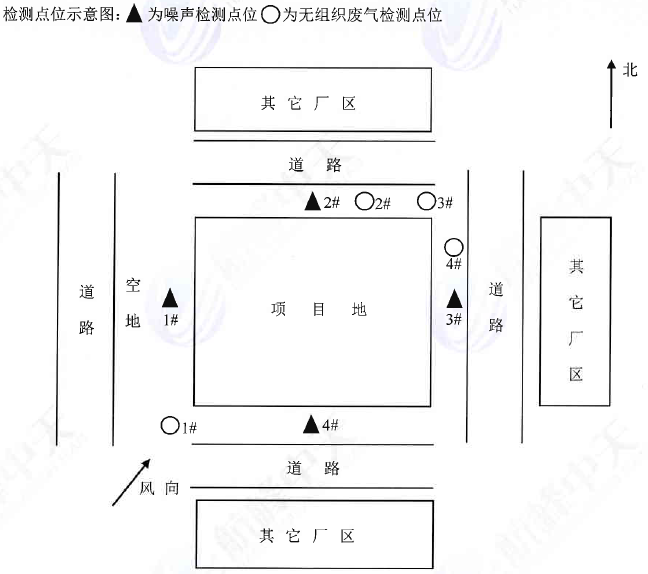 图6-1  西南风向厂界噪声及无组织排放监测点位示意图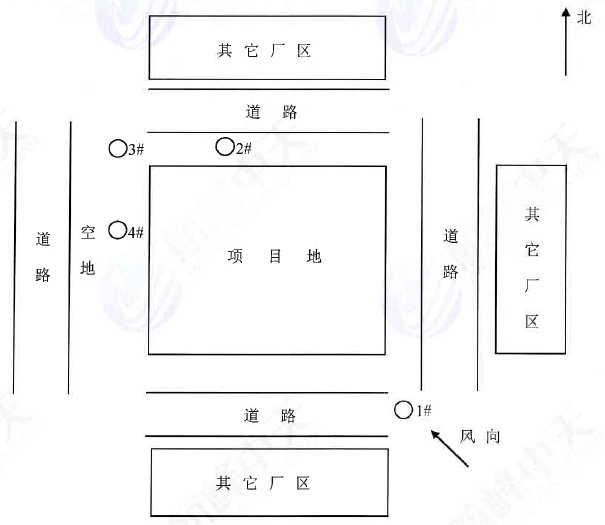 图6-2  东南风向厂界噪声及无组织排放监测点位示意图三、废水监测本项目厂区自建污水处理站，项目产生的生产废水及生活污水经厂区污水处理站处理达标后排入市政污水管网，最终排入天堂河污水处理厂集中处理。本次环保验收在项目污水处理站进口及出口分别设置了监测点位。本项目废水监测点位、监测内容及监测频次详见见表6-4，监测点位见图6-3。表6-4   废水监测点位、项目和频次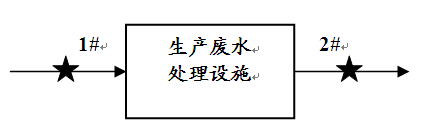 图6-3  废水监测点位示意图验收监测期间生产工况记录：根据建设单位提供的资料，验收监测期间企业已达到设计生产负荷（开同等片剂375万片/d，贺斯、万汶输液剂4万袋/d），全部生产线均正常运行，验收监测期间每天平均生产开同等片剂285万片/d，贺斯、万汶输液剂3万袋/d，项目生产负荷达76%以上，满足环保验收监测条件。验收监测结果：7.1废水本项目废水监测结果详见表7-1。表7-1 废水监测结果 （单位：mg/L，pH无量纲）由表7-1的监测结果分析可知：本项目废水总排口出水的各项指标均满足北京市《水污染物综合排放标准》（DB11/307-2013）表3中“排入公共污水处理系统的水污染物排放限值”要求，可以达标排放。7.2废气1、有组织废气有组织排放监测结果详见表7-2~7-19。表7-2  D10粉碎过筛间+E08配料间（P1排气筒）废气检测结果表7-3  B07混合室2+C05压片3+C06压片4+D04内包室2+E02内包室3（P2排气筒）废气检测结果表7-4  B12混合室1+C08压片1+C09压片1+D03内包室1（P3排气筒）废气检测结果表7-5  C10粉碎过筛间+D12配料间1（P4排气筒）废气检测结果表7-6  A09溶剂制备室+A18制粒室（P5排气筒）废气检测结果表7-7  A09溶剂制备室+A18制粒室（P6排气筒）废气检测结果表7-8  A线针磨机（P7排气筒）废气检测结果表7-9  A线制粒机（P8排气筒）废气检测结果表7-10  B线制粒机（P9排气筒）废气检测结果表7-11  A线包衣机（P10排气筒）废气检测结果表7-12  B线包衣机（P11排气筒）废气检测结果表7-13  B线包衣机（P12排气筒）废气检测结果表7-14  标准品存放室（P13排气筒）废气检测结果表7-15 高温室净化器（P14排气筒）废气检测结果表7-16  液相间净化器（P15排气筒）废气检测结果表7-17  QC实验室净化器（P16排气筒）废气检测结果表7-18  气相间+QC实验室净化器（P17排气筒）废气检测结果表7-19  污水处理站净化器（P18排气筒）废气检测结果监测结果表明：项目生产过程中通过排气筒排放的颗粒物、非甲烷总烃排放浓度和排放速率均符合《大气污染物综合排放标准》（DB11/501-2017））表3限值要求；厂区污水处理站排放的氨、硫化氢、臭气浓度排放速率均符合《恶臭污染物排放标准》（GB14554-1993）中二级新改扩建标准限制要求，均可以达标排放。2、无组织废气无组织废气监测期间气象情况详见表7-20，无组织排放监测结果详见表7-21~7-23。表7-20  环境空气监测期间气象条件一览表表 7-21  无组织颗粒物排放监测结果表 7-22  无组织臭气浓度排放监测结果表 7-23  无组织非甲烷总烃排放监测结果项目无组织排放监测结果表明：厂区外颗粒物无组织排放监控点浓度范围为0.390～0.489mg/m3，扣除参考值（上风向监测数据）后均符合《大气污染物综合排放标准》（DB11/501-2017））表3限值要求；无组织排放非甲烷总烃监控点浓度范围为0.75～0.96mg/m3，均符合《大气污染物综合排放标准》（DB11/501-2017））表3限值要求；无组织排放臭气浓度监控点浓度范围为11～15mg/m3，均符合《恶臭污染物排放标准》（GB14554-1993）中二级新改扩建标准限制要求，均可以达标排放。7.3噪声本项目噪声监测结果见表7-24。表7-24   厂界噪声监测结果一览表由表7-24的监测结果分析可知：昼间厂界噪声等效声级范围为51.7~56.7dB(A)，夜间等效声级范围为39.8~43.1dB(A)，各厂界噪声监测点昼、夜间噪声均符合《工业企业厂界环境噪声排放标准》(GB12348-2008)3类标准限值要求。7.4污染物排放总量核算1、环评批复总量控制指标项目污染物排放总量控制指标执行项目环评批复（京兴环审[2015]15号文）的要求，本项目环评批复污染物总量控制指标详见表7-25。表 7-25 环评批复污染物排放总量控制指标2、项目总量控制指标核算项目产生的生产废水及生活污水经厂区污水处理站处理达标后排入市政污水管网，最终排入天堂河污水处理厂集中处理。项目年运行320天，3班8小时制，项目年排放废水总量为142280m3/a。全厂的粉尘（颗粒物）、有机废气（非甲烷总烃）均来自于药品生产过程，项目共有18个排气筒，全部进行了监测，验收监测期间项目颗粒物及有机废气排放总量核算结果如表7-26和7-27所示。表 7-26  项目厂区验收监测期间除尘器颗粒物排放总量统计表 7-27  项目厂区验收监测期间有机废气排放总量统计表7-28  项目验收监测期间废水污染物排放总量核算结果本项目污染物排放总量结果详见表7-29。7-29  污染物排放总量（单位：t/a）由上表可知：本项目颗粒物排放量为0.335t/a，低于本期工程环评预测排放量0.874t/a；挥发性有机物排放量为1.567t/a，低于环评预测排放量2.193t/a；COD排放量为4.2684t/a，低于环评预测排放量9.499t/a；氮氧化物排放量为0.24899t/a，低于环评预测排放量1.2665t/a。因此本项目废气污染物颗粒物、挥发性有机废气及废水污染物COD和氮氧化物排放总量远低于环评批复的总量要求。验收监测结论：8.1项目概况北京费森尤斯卡比医药有限公司位于北京市大兴区中关村科技园区大兴生物医药产业基地。厂区中心坐标为：东经116.285959，北纬39.671801。厂区东临园区企业用地，西北侧隔绿化带为阳阳快餐，北面为仲景路中心线，南临华佗路中心线。总占地面积为92179.84m2，总建筑面积为37312.94 m2，员工总人数约330人，年工作日320天，3班8小时制。主要建设内容为生产车间、办公楼、设备用房、化学品库及质检实验室等，生产车间实际建设有2条片剂生产线，1条输液剂生产线，年产开同等片剂12亿片，贺斯、万汶输液剂1400万袋。主要应用于肾病治疗、手术治疗等领域。2014年12月北京费森尤斯卡比医药有限公司委托中国电子工程设计院编制了《北京费森尤斯卡比新工厂项目环境影响报告表》的编制工作，于2015年1月19日取得了北京市大兴区环保局对该项目的环境影响批复文件（京兴环审[2015]15号）。本项目于2015年3月开始建设，2017年3月12日建成，自2017年4月开始调试。目前该项目主体工程和环保设施均正常运行，具备了建设项目竣工环保验收监测的条件。项目在实施过程中建设地点、建设规模、主要环保设施未发生重大变更。本项目为医药生产项目，建设和运行过程中均未产生过环境污染问题，也没有遭到过环保投诉。8.2环境保护设施运行调试效果8.2.1环境保护设施执行情况本项目已按国家有关建设项目环境管理法规的要求进行了环境影响评价，工程相应的环保设施已建成并投入使用；项目竣工后向北京大兴区环保局提交了项目竣工环保验收申请，目前根据最新政策，改为由企业进行自主验收。公司建立了较完善的环境管理制度，具体如下：（1）项目产生的生产废水及生活污水经厂区自建污水处理站处理达标后排入市政污水管网，最终进入天堂河污水处理厂集中处理。（2）项目生产过程中产生的医药粉尘经布袋除尘器处理后经15m高排气筒排放；生产过程中产生的有机废气经洗涤塔处理后经15m高排气筒排放；本项目实验室涉及挥发性化学试剂的实验都在通风橱内进行，产生的挥发气体经通风橱收集后经活性炭吸附处理后，由楼顶15m高排气筒达标排放；污水处理站人工格栅、调节池均加盖密封并设置吸风管收集废气，废气经集中收集后，经活性炭吸附处理后由15m高排气筒排放。（3）本项目主要噪声源冷冻机组、新风机组、风机、水泵等动力设备等均采取隔声、减震、消声等措施。（4）项目产生的各类垃圾分类收集，密闭存放，定期由环卫部门统一清运处理，做到日产日清。厂区设有危险废物暂存处，定期交由有资质的单位处理处置。8.2.2验收监测结果 1、废气监测结果表明：项目生产过程中通过排气筒排放的颗粒物、非甲烷总烃排放浓度和排放速率均符合《大气污染物综合排放标准》（DB11/501-2017））表3限值要求；厂区污水处理站排放的、氨、硫化氢、臭气浓度排放速率均符合《恶臭污染物排放标准》（GB14554-1993）中二级新改扩建标准限制要求，均可以达标排放。厂区外颗粒物无组织排放监控点浓度范围为0.390～0.489mg/m3，扣除参考值（上风向监测数据）后均符合《大气污染物综合排放标准》（DB11/501-2017））表3限值要求；无组织排放非甲烷总烃监控点浓度范围为0.75～0.96mg/m3，均符合《大气污染物综合排放标准》（DB11/501-2017））表3限值要求；无组织排放臭气浓度监控点浓度范围为11～15mg/m3，均符合《恶臭污染物排放标准》（GB14554-1993）中二级新改扩建标准限制要求，均可以达标排放。2、噪声本项目验收监测期间，各厂界测点昼间噪声监测结果均符合《工业企业厂界环境噪声排放标准》（GB 12348-2008）中3类区域标准限值。3、废水本项目废水监测结果均符合《水污染物综合排放标准》（DB11/307-2013）中排放标准的要求。4、固（液）体废物本项目固体废物包括一般固体废物、危险废物及生活垃圾。一般固废主要为废弃的包装材料及污水处理站产生的污泥。废弃的包装材料主要为纸箱、包装盒及包装袋等，一般工业固废及生活垃圾分类收集，可以回收利用的交由废品收购站回收，不可以回收的包装材料由环卫部门定期清运。项目危险废物主要为生产过程产生的废药物药品、实验室废化学试剂、废有机溶剂、废试剂空瓶、废油墨等。本项目设有危险废物暂存处，定期交由北京金隅红树林环保技术有限责任公司处理处置。5、污染物排放总量本项目颗粒物排放量为0.335t/a，低于本期工程环评预测排放量0.874t/a；挥发性有机物排放量为1.567t/a，低于环评预测排放量2.193t/a；COD排放量为4.2684t/a，低于环评预测排放量9.499t/a；氮氧化物排放量为0.24899t/a，低于环评预测排放量1.2665t/a。本项目污染物排放总量满足环评及批复的总量要求。8.3工程建设对环境的影响本项目为医药生产项目，产生的污染物均采取了相应的治理措施，经治理后对周边地表水环境、地下水环境、大气环境等影响较小，各种污染物排放均符合环评及审批部门审批要求。8.4 验收监测建议1、严格执行国家环境保护规定，确保环保设施管理、运行符合有关规定，并不断提高对环境风险防范的控制措施。 2、加强各项环保设施的日常管理，保证环保设施正常运行，确保各项污染物长期稳定达标排放。运行管理人员应严格遵守有关设施运行操作规程，并设立该设施的运行情况记录台账。附图：附图1：地理位置图附图2：周边环境关系图附图3：周边及现场照片附图4：生产区平面图附图5：厂区污水管网图附件：附件1：营业执照附件2：房产证明 附件3：环评批复附件4：危废处置协议附件5：验收监测报告